Vážení a milí,dovolujeme si Vás srdečně pozvat na tiskovou konferenci k akciV porodnici jako domaDatum: 		Čtvrtek 1. 12. 2016Čas:			10,00 – 11,00Místo konání: 		Magistrát hlavního města Prahy, Mariánské nám. 2, Praha 1			Tisková místnost, 1. patroModerátorka TK:	Mgr. Jitka Charvátová, předsedkyně správní rady obecně prospěšné společnosti Porodní dům U čápaPřednášející:	Ing. Miloš Růžička, předseda výboru pro zdravotnictví a bydlení MHMP	MUDr. Radek Poláček, primář porodnice v Rakovníku a odborný garant programu konference „V porodnici jako doma“	Zuzana Štromerová, BSc., ředitelka společnosti Porodní dům U čápa, o.p.s. 	Alena Frýdlová, Česká komora porodních asistentekIvana Königsmarková, Unie porodních asistentek	Petra Sovová, Hnutí za aktivní mateřství	Míla Kramná, Česká asociace dulJsme přesvědčeni, že jediným efektivním a eticky přípustným způsobem, jak snížit počet neregulovaných porodů v domácím prostředí, je vytvoření velmi přátelského, vstřícného a různorodého prostředí v porodnicích.Za záštitu, partnerství a podporu akce„V porodnici jako doma“děkujeme  Ing. Miloši Růžičkovi, předsedovi Výboru pro zdravotnictví a bydlení ZHMP, který převzal záštitu nad konferencí a veletrhem „V porodnici jako doma“ . 

  Mgr. Jiřímu Dienstbierovi, ministru pro lidská práva, rovné příležitosti a legislativu, který převzal záštitu nad akcí „V Porodnici jako doma“. 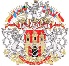 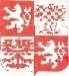    Magistrátu hlavního města Prahy, který konferenci finančně podpořil  z grantového programu AKCE 2016.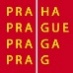    Všeobecné zdravotní pojišťovně, která je partnerem konference. 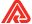 Nedílnou součástí této pozvánky je také pozvánka na akci
„V porodnici jako doma“.